Государственное учреждение образования«Детский сад № 257 г. Минска»ОПИСАНИЕ ОПЫТА ПЕДАГОГИЧЕСКОЙ ДЕЯТЕЛЬНОСТИ«ПРИМЕНЕНИЕ МЕТОДА ЭЙДЕТИКИ ДЛЯ РАЗВИТИЯ ПАМЯТИ ДЕТЕЙ СТАРШЕГО ДОШКОЛЬНОГО ВОЗРАСТА»      Илькевич Оксана Николаевна         педагог-психолог      первой квалификационной категории      +375291730014      e-mail: oxi-0386@tut.byМинск, 2023Информационный блокНазвание темы опыта работыПрименение метода эйдетики для развития памяти детей старшего дошкольного возраста.Актуальность опытаСовременный мир переполнен гаджетами, мессенджерами, где бесконечный поток готовой информации: примитивные электронные игры и развлечения не предполагают наличие у ребенка высокого интеллектуального и творческого уровня, а являются только инструментом для достижения игрового уровня методом однотипных, повторяющихся действий.  Длительность роликов в интернете очень короткая, есть множество ссылок, происходит быстрая смена картинок. а посты под видео вообще появляются практически ежесекундно. В результате формируется тип мышления, при котором человек воспринимает информацию фрагментарно, короткими кусками и яркими образами, не может сосредоточиться и постоянно перескакивает с одного на другое, что ведет к фрагментарному восприятию, а не картины в целом. И я для себя нашла способ работы с детьми, при котором повышается мотивация и учебная деятельность, концентрация внимания, увеличивается оперативный объем долговременной памяти. Это метод эйдетики. Ещё                        в древние времена, человек, который обладал зрительной памятью, привлекал к себе внимание мыслителей и ученых тех времен. И уже в те далекие времена, люди задумывались, как развить такую способность. В античных манускриптах есть упоминание и описание простейших упражнений, которые положили начало эйдетике. Повышенный интерес к данному направлению повысился в начале ХХ века в Западной Европе. Первое подробное описание эйдетики содержатся в работах сербского учёного Виктора Урбанчича (1907 год). В 20-е гг. воплощать его идеи продолжил немецкий психолог и философ Эрик Йенш. В России, в 20-30-е гг., ученые с большим интересом и вниманием изучали эйдетические идеи марбургской психологической школы, подвергали их проверке. Самыми значимыми специалистами в вопросах эйдетики были П.П. Блонский, Л.С. Выготский и А.Р. Лурия. Однако в СССР эйдетика не прижилась, она не соответствовала облику «советского человека», так как предполагала раскрытие потенциала личности.  Но всетаки, пусть и небольшой промежуток времени, эйдетика оказала свое влияние на развитие отечественной психологии и науки. В современном мире эйдетика представляет большой научный интерес, так как ее учения соответствуют современным стандартам развития интеллекта детей.В настоящее время эйдетика напрямую связана с именем И. Ю. Матюгина — доктора педагогических наук и психолога Татьяны Никитиной. Матюгин в своих трудах изложил главные принципы метода, подробно описал инструментарий и применяемые техники. Никитина собрала и обобщила эффективные способы развития памяти у детей.Я адаптировала эту методику в соответствии с возрастными особенностями детей старшего дошкольного возраста, разработала комплекс упражнений и рекомендаций по их применению.Метод эйдетики, в котором используются яркие, короткие, фрагментарные образы, как раз и помогает запоминать и идеально подходит современным детям. В настоящее время эйдетический метод развития памяти все чаще внедряется в учреждения дошкольного образования. Педагогам известно, что ведущей деятельностью детей дошкольного возраста является игровая, но и ее надолго не хватает. И если вместе с игрой использовать яркие наглядные образы, то процесс пойдет проще и гораздо быстрее.Повышенный интерес к изучению эйдетики возник в последнее десятилетие. И с каждым годом методика становится все более востребована как педагогами, так и психологами. Это связано с особенностями современных детей, которые больше задействуют зрительные и слуховые анализаторы.При проведении занятий с использованием эйдетики мы формируем эйдетический образ (яркий, красочный), который сохраняется в памяти долгое время, чаще бывает зрительным или слуховым, при этом развивается образно-ассоциативное мышление, повышается работоспособность, снимается психологический барьер.В Республике Беларусь на законодательном уровне утверждены нормативно-правовые документы об образовании:-Кодекс об образовании Республики Беларусь, в котором отражены образовательные стандарты качества образования детей, среди которых ведущая роль отводится интеллектуальной и познавательной сфере детей дошкольного возраста;-Учебная программа дошкольного образования, в которой делается акцент на развитие познавательных процессов, усвоения программы дошкольного образования;- Постановление министерства образования Республики Беларусь № 137 «Об утверждении образовательного стандарта дошкольного образования»В соответствии с образовательным стандартом ребенок 6-7 лет  запоминает при помощи образно-зрительной памяти и на слух 5–7 объектов, при использовании приема смысловой группировки – 9 и более объектов;   использует для запоминания различные приемы: создания внешних опор (подсчет, ассоциация, мнемосхема, группировка); создания смысловых опор (классификация, достраивание материала, структурирование, аналогия); логического запоминания (подсчет, смысловое соотнесение, смысловая группировка); наглядного моделирования (использование пиктограмм при запоминании слов, зарисовка эпизодов при запоминании сказок, рассказов); владеет произвольной регуляцией внимания и процессов памяти (вспоминает желаемое, проговаривает про себя и вслух план действий); рассказывает и детально описывает образы всех видов памяти (зрительные, слуховые, осязательные, обонятельные, вкусовые, двигательные и эмоциональные); применяет приемы самоконтроля при запоминании, сохранении и воспроизведении.А как этого достичь, когда большинство современных детей не читают книги, и родители не читают книги детям, нет постоянной тренировки памяти. Внимание детей неустойчивое, работоспособность и учебная мотивация низкая. Из этого следует, что педагоги должны адаптировать, доработать методы и приемы развития памяти под современных детей. Очень многие методики без адаптации, не подходят детям. Цель опыта: развитие памяти детей старшего дошкольного возраста методом эйдетики.Задачи опыта:- изучить научно-методическую, психолого-педагогическую литературу по вопросу использования метода эйдетики в программе коррекционно-развивающих занятий для детей дошкольного возраста;- разработать комплекс упражнений, основанных на методе эйдетики и дидактический материал для коррекционно-развивающих занятий с детьми старшего дошкольного возраста;- создать банк диагностического инструментария для диагностики уровня познавательной сферы воспитанников на начало проведения коррекционно-развивающих занятий и по окончании;- проанализировать результаты диагностики познавательной сферы детей старшего дошкольного возраста, в рамках исследования эффективности разработанной программы.1.5. Длительность работы над опытомРабота в данном направлении осуществлялась  c января 2020 года по май 2022 года .Были выделены следующие этапы.Подготовительный с января 2020 года по август 2021 года.- Изучение литературы по теме эйдетики;- Сбор, анализ и обобщение материала по теме исследования, выделение проблемы исследования и обоснование актуальности проблемы исследования;-Формулировка задач для достижения поставленной цели.Основной с сентября 2021 по апрель 2022 года.Разработка методического инструментария по данной проблеме:- составление протокола диагностического исследования и провести диагностику до начала занятий;-разработка конспектов занятий для детей с применением методов эйдетики;-составление протокола диагностического исследования и провести диагностику после окончания занятий;Заключительный.-Подведение итогов работы: май 2022 годаОписание технологии опытаВедущая идея опытаПрименение метода эйдетики на занятиях ведет к увеличению объема памяти детей. Следует отметить, что существует асимметрия полушарий головного мозга. Левое полушарие отвечает за логику, а правое отвечает за эмоции. И главная задача эйдетики научить оба полушария взаимодействовать одновременно, для восприятия мира всеми органами чувств.  2.2    Описание сути опытаС целью наглядного анализа эффективности применения метода эйдетики в образовательном процессе воспитанников старшего дошкольного возраста было проведено исследование. Оно проводилось в два этапа: на начало занятий и по окончании эксперимента. Была проведена диагностика познавательной сферы воспитанников старшей группы № 11 на базе ГУО «Детский сад № 257 г. Минска» в количестве 30 человек (Приложение 1). Результаты отражены на рисунке 1.Рисунок 1. –Распределение уровней развития познавательной сферы до проведения занятий. Было принято решение, о проведении эксперимента, при котором в группе № 11 проводились занятия с использованием методов эйдетики. Занятия проводились 2 раза в неделю продолжительностью 30 минут, всего было запланировано и проведено 22 занятия (Приложение 2).Второй этап исследования заключался в диагностике познавательной сферы воспитанников старшей группы № 11 на конец проведения занятий. Полученные результаты отражены на рисунке 2.Рисунок 2. –Распределение уровней развития познавательной сферы после проведения занятий. На конец эксперимента в 11 группе мы наблюдаем значительную градацию по всем уровнем познавательной сферы: от низкого до высокого. По полученным результатам видно, что после проведения занятий  низкий уровень снизился с 33 %  до 7 %, средний уровень снизился с 56 % до 43%, а высокий уровень увеличился с 10 % до 50% Мы наблюдаем значительную ротацию показателей в положительную сторону, что говорит о значимости таких занятий.Следует отметить, что группа детского сада № 11 массовая, в ней находятся дети с разным уровнем развития познавательной сферы, психофизическим развитием и состоянием здоровья.Для удобства работы мною была разработана примерная план-схема занятий по развитию памяти у детей дошкольного возраста методами эйдетики (Рисунок 3.)Примерная план-схема занятий по развитию памяти у детей дошкольного возраста методами эйдетикиБЛОКИУпр 2Результативность и эффективность опытаОтдельно хотелось бы отметить полученные результаты по развитию памяти у детей. Результаты диагностики по методике «Заучивания 10 слов» А.Р. Лурия представлены в виде графика на рисунке 3, в котором отражены результаты по высокому уровню, который является наиболее значимым,  до и после проведения занятий.Рисунок 4. –Распределение уровня (высокий) развития памяти до и  после проведения занятий. После проведения занятий в группе появились значимые изменения высокого уровня  развития памяти: до занятий было 52%, после проведения занятий с применением метода эйдетики стало 82% полученные результаты подтверждают, что метод эйдетики является действенным способом развитие памяти и познавательной активности у детей старшего дошкольного возраста.По результатам проведенного исследования можно сделать вывод, что занятия с использованием метода эйдетики дают стабильный положительный результат в сторону увеличения познавательной активности и памяти детей старшего дошкольного возраста на всех уровнях развития познавательной сферы.Новизна моего опыта состоит в том, что я комбинировала и усовершенствовала занятие таким образом, что у детей появилась возможность раскрыть скрытые резервы памяти, благодаря использованию ярких, наглядных образов, схем и предметов.Мною был составлен базовый комплекс занятий, который можно использовать в работе с детьми дошкольного и младшего школьного возраста, занятия составлены таким образом, что их всегда можно модернизировать в сторону усложнения(Приложение).В настоящее время эйдетический метод развития памяти все чаще внедряется в учреждения дошкольного образования. Педагогам известно, что ведущей деятельностью детей дошкольного возраста является игровая, но и ее надолго не хватает. И если вместе с игрой использовать яркие наглядные образы, то процесс пойдет проще и гораздо быстрее. Рекомендации по применению метода эйдетики: метод эйдетики практически не имеет «противопоказаний». Но при его использовании на развивающих занятиях, все-таки следует учитывать временные ограничения в соответствии с возрастом детей. Психика детей дошкольного возраста и их когнитивные способности, как губка, впитывают все. И если с раннего возраста работать над развитием образно-ассоциативного мышления и зрительной памяти, будут отличные результаты.ЗаключениеВ рамках обобщения опыта моей работы бала изучена психолого-педагогическая литература по использованию метода эйдетики, научно-методическая литература, благодаря чему были составлены коррекционно-развивающие занятия и разработан комплекс упражнений с применением метода эйдетики. Для удобства работы создан банк диагностического инструментария.(Приложение)После проведения занятий у воспитанников увеличился оперативный объем памяти, повысилась познавательная активность, стало более развито наглядно-образное мышление.После проведения анализа занятий с применением метода эйдетики и по результатам диагностики детей было доказано, что применения метода эйдетики в коррекционно-развивающих занятиях способствует развитию памяти детей старшего дошкольного возраста, разработанные занятия эффективны в развитии памяти. В опыте обоснована необходимость поиска и адаптации методик по развитие наглядно образного мышления, увеличения объема памяти детей дошкольного возраста; рассмотрены преимущества эйдетики, как метода для коррекционно-развивающих занятий с детьми старшего дошкольного возраста в условиях современной цифровизации; раскрыта актуальность использования, практическое обоснование и результативность использования в работе.Опыт может представлять интерес педагогам-психологам, воспитателям учреждений дошкольного образования, а также учителям младших классов школ, занимающихся проблемой недостаточного развития памяти детей, и  другим заинтересованным в усвоении своего предмета учителям.В рамках повышения компетентности в вопросах использования метода эйдетики я была зачислена на кафедру психологии и предметных методик ГУО МГИРО стажером и прошла научную стажировку с  14.02.2022 г. - 14.05.2022 г по теме: «Развитие образного мышления детей старшего дошкольного возраста методом эйдетики» с целью повышения уровня профессионального развития, обогащения психологической информированности в области коррекционно-развивающих занятий с применением эффективного использования метода эйдетики для детей старшего дошкольного возраста (Свидетельство).Мною представлены обобщенными результатами стажировки на совещании при заведующем ГУО «Ясли-сад № 257 г. Минска» (29.04.2022 г., протокол № 4).С целью профессионального развития я приняла участие:-дистанционное обучение по темам: «Причины и профилактика отклонений в поведении детей дошкольного возраста» (25.03.2022г.), «Профилактика конфликтов в ситуациях профессионального стресса» (13.04.2022г.).-мастер-класс «Мнемотехника для детей 6-9 лет». Академия педагогов России и стран СНГ (29.04.2022г. Сертификат). -публичное выступление в рамках проведенного виртуального круглого стола совместно с кафедрой психологии и предметных методик. Тема: «Профилактика интернет-зависимости учащихся I ступени общего среднего образования» (31.03.2022г.).- публичное выступление с результатами исследования  на	  V Международной научно-практической конференции «Непрерывное образование в контексте Будущего: экосистемный взгляд на педагогическую деятельность» 19 – 20 апреля 2022 г.- совместное написание статьи «Экологические практики дошкольного образования в эпоху глобальной цифровизации»  для  публикации в сборнике V Международной научно-практической конференции «Непрерывное образование в контексте Будущего: экосистемный взгляд на педагогическую деятельность»-публикация статьи «Эйдетика и эйдетизм. Механизм развития интеллекта и мышления у детей дошкольного возраста» в журнале Минская школа №4 (235), апрель 2022.- диплом и 3 место в Международном конкурсе психологов в номинации «Психология образования»: мастер-класс для педагогов «Эйдетика ,как метод развития интеллекта у детей»В рамках работы с педагогическим составам учреждения в октябре 2021 года был проведен мастер-класс для педагогов: «Эйдетика и эйдетизм, как способ развития памяти детей».В рамках трансляции опыта работы в мае 2022 года провела мастер-класс с педагогами-психологами дошкольных учреждений Партизанского района по теме «Развитие памяти детей. Метод эйдетики». Все вышеизложенное доказывает, что развитие памяти детей старшего дошкольного возраста методом эйдетики действенно, это направление интересно и педагогам и психологам.Список литературыКодекс Республики Беларусь об образовании. – Минск: Национальный центр правовой информации Республики Беларусь; 216.  –  400 с.,2022 г.Учебная программа дошкольного образования. – Минск: нац. ин-т образования; 2019. – 480 с.Венгер Л.А., Мухина В.С. Психология. - М.: Просвещение, 2021 - 247сВыготский Л. С. Лекции по психологии. Психологические механизмы в детском возрасте. - М.: Говорящая книга, 2000. -210 с.Гурская Т.В., Илькевич О.Н. Экологические практики дошкольного образования в эпоху глобальной цифровизации. Непрерывное образование в контексте будущего: экосистемный взгляд на педагогическую деятельность. Сборник научных статей по материалам V Международной научно-практической конференции / под ред. М.М. Шалашовой, Н.Н. Шевелёвой. – Ярославль-Москва: Канцлер, 2022. – 330 с.Илькевич О.Н. Эйдетика и эйдетизм. Механизм развития интеллекта и мышления у детей дошкольного возраста / О.Н. Илькевич / / Минская школа сегодня. – 2022. – Вып. 4 (235). – с. 61-64.Матюгин, И. Ю. Как развить внимание и память вашего ребенка : Кн. для детей и их родителей / Матюгин И. Ю., Аскоченская Т. Ю., Бонк И. А. - М. : Эйдос, 2020 - 114 с. Никитина, Т. Б. Самоучитель по развитию памяти (техника скоростного запоминания) – М.: Международное Агентство "A.D. & T.", 2019. – 299 c.Постановление  Министерства Образования Республики Беларусь № 137. -  Об утверждении образовательного стандарта дошкольного образования;  национальный правовой интернет-портал Республики Беларусь; 2022. 13 .Эльконин, Д.Б. Психология игры/ Д. Б. Эльконин. - М.: ВЛАДОС, 2020. - 314с.ПРИЛОЖЕНИЕ 1Банк диагностического инструментарияПознавательная сфера. ПРИЛОЖЕНИЕ 2Перечень упражнений по методу эйдетики,применяемых в разработанном комплексе упражнений.1.«Цепочки-ассоциации. (Цепной метод)Цель: развитие ассоциативных связейПсихолог предлагает ребенку назвать слово, следующему ребенку – ассоциацию на него, и так по очереди. Повторять слова, конечно же, нельзя.Например: семена – земля -вода- росток- яблоко-сок-пакет-стакан-раковина.Задание повторяется, пока каждый ребенок не назовет слово для ассоциации. 2. «Веселые считалочки». (Акровербальный метод).Цель: облегчить запоминание, тренировка памяти.Дети придумывают веселые, необычные считалочки для запоминания графика дежурства в группе.На доске висит утюгТо дежурит Коля друг.Нарисован там щенокНаш Виталик всем помог.Если видим мы матрешкуТо дежурит Рита-крошка.Ну, а если там листокТо ищи себя Ванек. И т.д.3.  «Нарисуй загадку» ( Мнемотехника)Цель: усвоения мнемотехнических приемов, позволяющих расширить объем оперативной памятиДетям предлагается карточки с изображением предметов по темам (мебель, посуда, фрукты и т.д.). Ребенок должен нарисовать признаки загадываемого предмета с помощью пиктограмм(символов).4.  «Выучи стихотворение» ( Мнемотехника)Цель: повышение эффективности запоминания различных видов информации; усвоения мнемотехнических приемов, позволяющих расширить объем оперативной памяти.Ребята должны "записать" предлагаемые слова из стихотворения, которое читает психолог,  в виде рисунков и затем, по истечении определенного времени, правильно вспомнить их, "прочитав" свои рисунки.5.  «Составь рассказ» ( Мнемотехника)Цель: Формировать умение   превращать мысли в рассказ.Для этого нам понадобятся карточки с изображениями домов, животных, природы, домашней утвари, растений и т.п. Предлагаем ребенку выбрать не менее 8 картинок и придумать рассказ к ним. Потом можно обменяться картинками. 6. «Придумай сказку (рассказ)»Цель: повышение эффективности запоминания различных видов информации; усвоения мнемотехнических приемов, позволяющих расширить объем оперативной памяти, снятие психоэмоционального напряжения).Дети сидят в кругу. Считалочкой выбираем того, кто первый начнет, затем выбираем тему сказки. Задача не выйти за пределы темы. Придумывая сказку, дети часто кого в ней убивают, пугают, уничтожают. В этом случае в конце игры обсуждается, кому и почему хочется об этом говорить, какие ощущения при этом испытывают(рефлексия). 7.   «Запомни цифру» (метод зрительной прорисовки).Цель: повышение эффективности запоминания цифр.Раскладываем на столах картинки с нарисованными цифрами от 1 до 10. Предлагаем детям взять карандаши и дополнить контур знака деталями таким образом, чтобы он превратился в какой либо предмет. Например, из цифры 6 можно нарисовать навесной замок, из 7 — коса, а из 8 — очки. Когда ребенок рисует, он развивает память и прочно фиксирует в ней написание цифр, и когда он встречает нарисованный предмет, то сразу вспоминает зашифрованный знак. 8. «Запомни предложение» (метод мысленной прорисовки). Цель: облегчить запоминание фраз, повышение эффективности запоминания. Перед тем, как начать процесс запоминания, мы погружаем ребенка в атмосферу того, о чем говорится в тексте, предложении, стихе(красочно описываем природные явления, внешность людей, цветы, животных и т.д.),чтобы ребенок это все нарисовал в своих мыслях.9. «Запомни, что видел» (зрительные ассоциации)Цель: развитие зрительного восприятия, увеличение объема памятиСадимся с детьми в кружок, психолог просит всех внимательно посмотреть вокруг себя, максимально запомнить предметы, затем загадываем предмет, который находится в поле зрения детей, проговаривая один из его признаков. Дети должны отгадать предмет, задавая наводящие вопросы. Если кому то из детей сложно, то можно поменяться ролями. Начинать можно с любого признака предмета.10. «Что пропало?» (зрительные ассоциации)Цель: развитие зрительного восприятия, увеличение объема памятиРаскладываем на столе много предметов, разного цвета, формы. Предлагаем детям подойти, потрогать, хорошо рассмотреть их. Затем детям необходимо отвернуться, психолог убирает один предмет (или не убирает),а дети должны сказать, что пропало. Указать место, где лежал предмет, назвать его признаки. Занятия проводится при делении детей на подгруппы.11. «Отгадай по звуку» (слуховые ассоциации)Цель: развитие слухового восприятия, увеличения объема памяти.Показываем детям по очереди разные музыкальные инструменты и предметы, которые могут издавать звуки, дети играют на них, стучат ими, звенят и т.д. Затем мы прячем все предметы и инструменты в коробку. Потом издаем звук каким либо предметам и просим ребенка назвать предмет издавший звук.12. «Найди аромат» (обонятельные ассоциации)Цель: развитие обонятельного восприятия, снятие психоэмоционального напряжения.1 вариант. Раскладываем в плотные бумажные пакеты пахнущие травы, специи, фрукты, кофе, ваниль и т.д. Дети по очереди подходят, нюхают и угадывают по запаху и называют  то, что в коробке. Все пакеты одинаковые, после каждого ребенка мы их перемешиваем.2 вариант. Раскладываем в плотные бумажные пакеты пахнущие травы, специи, фрукты, кофе, ваниль и т.д. Каждый пакет в двойном экземпляре. Дети по очереди должны найти по аромату два одинаковых мешочка и назвать их содержимое.После выполнения задания каждый ребенок описывает запах, если с этим возникает проблема, то психолог предлагает описание запаха, а ребенок выбирает, какой,  на его взгляд, был этот запах. При необходимости психолог подробно рассказывает какие бывают запахи и что чем пахнет.13. «Отгадай по вкусу» (вкусовые ассоциации)Цель: формировать умения запоминать на основе вкусовых ощущений,.Дети по очереди, с завязанными глазами, подходят к столу, на котором (по количеству детей) разложены знакомые для детей продукты (апельсин, лимон, банан, сыр, хлеб и т.д.).И по вкусу определяют, что это за продукт и описываю, почему они так решили.14.  «Потрогай и запомни» ( тактильные ассоциации)Цель: формировать умения запоминать на основе тактильных ощущений, снятие эмоционального напряжения.Детям предлагаются набор тактильных карточек разного вида. На столе разложены различные изображения(природа, животные и т.д.).Ребенку предлагается потрогать тактильную карточку и выбрать к ней картинку, которая по мнению ребенка подходит этой тактильной карточке. После выбора и пояснения ребенка спросить у него, какие ощущения и мысли возникли при соприкосновении с тактильной карточкой. Спросить, про что подумал, когда коснулся этой карточки.15. «Составь рассказ по тактильным карточкам»(тактильные ассоциации)Цель: создание ассоциативных связей между предметами и явлениями.На столе раскладываем тактильные карточки. Каждый ребенок выбирает 6 карточек и начинает составлять рассказ. Например: Я увидел дерево, у него шершавая кора, а листья у дерева гладкие. Веточки у дерева гибкие и неровные. Начался дождик, листья покрылись капельками. А вот и птичка, она серая и пушистая, прячется в ветвях.16. «Запомни геометрическую фигуру»(метод трансформации)Цель: формирование навыка запоминания визуальной информации.Детям предлагается выбрать нарисованную на листе геометрическую фигуру, назвать ее. Психолог предлагает ребенку из этой фигуры изобразить какой-либо конкретный предмет. Например: ребенок выбрал квадрат, затем из квадрата сделал телевизор, а потом разрисовал его, добавив изображение.17. «Шифровка» (метод трансформации)Цель: формировать умение находить ассоциации на основе уже имеющихся.Детям предлагается уже готовая схема, в которой закодировано слово, или фраза (код придумывается любой, главное понятный ребенку: картинки, стрелки, символы) Задача ребенка-расшифровать с пояснениями, почему он так решил.18. «Расскажи наоборот» (метод трансформации)Цель: развитие творческого мышления и фантазии.Психолог предлагает детям вспомнить сказки, которые они любят и знают. Затем детям дается задание придумать сказку с новыми героями и рассказать ее по-новому. Например вместо некрасивой Бабы-Яги придумать прекрасную Ягулю - Красотулю, которой помогли добрые поступки, или Снежную королеву превратить в летнюю Фею, сменив  корону изо льда на венок из цветов. В конце дети поясняют свой выбор героев.19. «Волшебные превращения» (метод трансформации)Перед детьми на столе выложены карточки с разными предметами, животными, деревьями, транспортом и т.д.Каждый ребенок выбирает себе карточку, которая его заинтересовала. Затем, по очереди, дети «трансформируют» свою карточку при помощи наводящих вопросов, или самостоятельно. Например вопрос:-Во что может превратиться дерево? Стекло? Металл? Глина Бумага? Дрова?- Во что может превратиться семечка? Дерево? Шелуху? Арбуз?-Волк дикое животное. В кого можно превратить волка, чтобы он стал домашним животным? Собака? Корова?-С кубиком можно играть в футбол? Кубик будет кататься? А если поместить его в шар? и т.д.20. « Сделай как я» (ассоциации)Цель: закрепление навыков зрительного восприятия, увеличения объема памяти.На столе разложен конструктор. Каждому ребенку выдаем одинаковый набор деталей и себе берем один комплект. Из своих деталей складываем фигуру. Демонстрируем ее детям 2-3 секунды и прячем. После того, как мы ее спрятали. дети приступают к выполнению задания. Задача детей состоит в том, чтобы сделать точно такую же фигуру. Постепенно задача усложняется, увеличивается количество деталей. 21. «Четыре фрукта» (метод соощущений)Цель: развитие внимания, связанного с координацией слухового и двигательного анализаторов.Дети садятся в круг. Психолог поясняет задание, если звучит слово «яблоко», то руки опускаются вниз, если «груша», то руки перед собой вытягиваем ,если «банан», то поднимаем руки вверх, если «апельсин», то вращаем руки круговыми движениями. При этом психолог иногда путает детей, показывая движения и говоря неверное слово.  Постепенно упражнение усложняется. Например говорим «зеленое яблоко», значит руки вниз и голова повернута влево, оранжевый апельсин- вращаем руки и голову круговыми движениями и т.д. 22. «Лукошко» (ассоциации)Цель: развитие объема памяти.Группа делиться на 2 подгруппы. Считалочкой выбираем первого игрока. Начинаем с фразы: «Я беру лукошко и кладу туда яблоко». Второй игрок продолжает: «Я беру лукошко и кладу туда яблоко и банан» и т.д. Каждый последующий игрок повторяет сказанное и добавляет свое слово к цепочке. Затем меняемся местами и начинает уже тот, кто последним клал слово в лукошко. Игру повторяем несколько раз.ПРИЛОЖЕНИЕ 3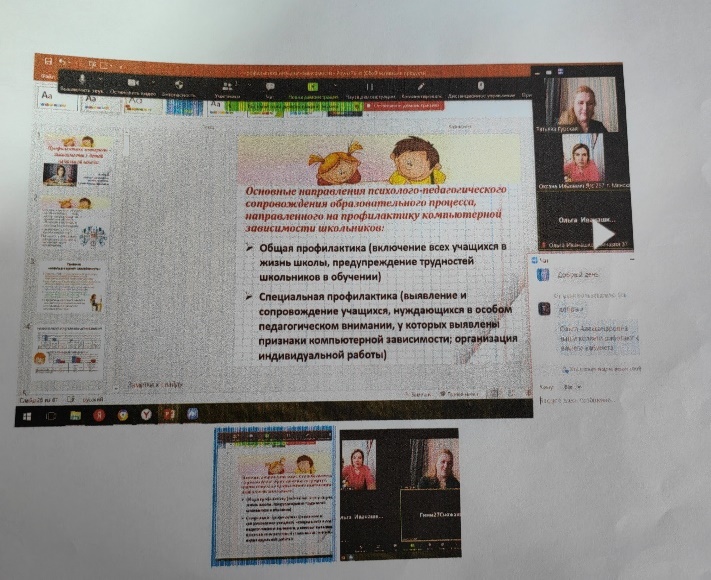 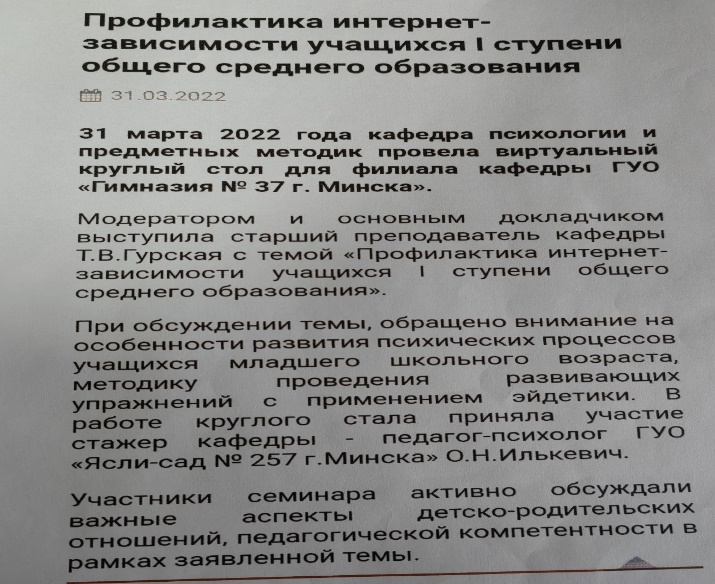 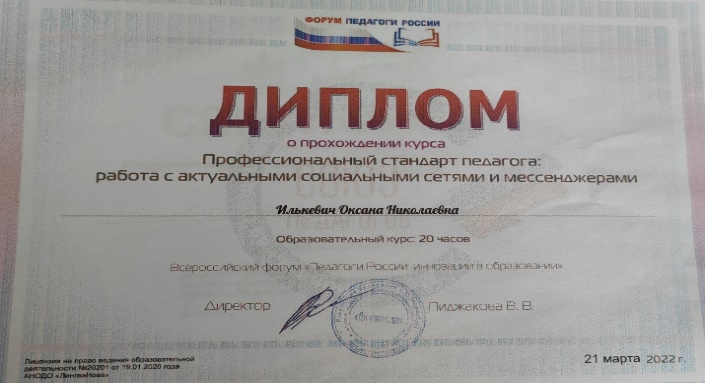 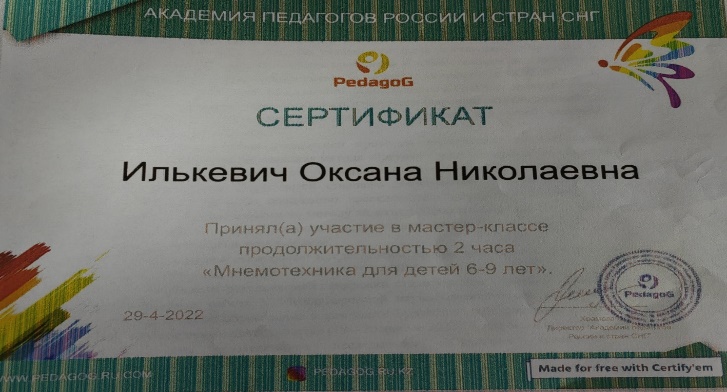 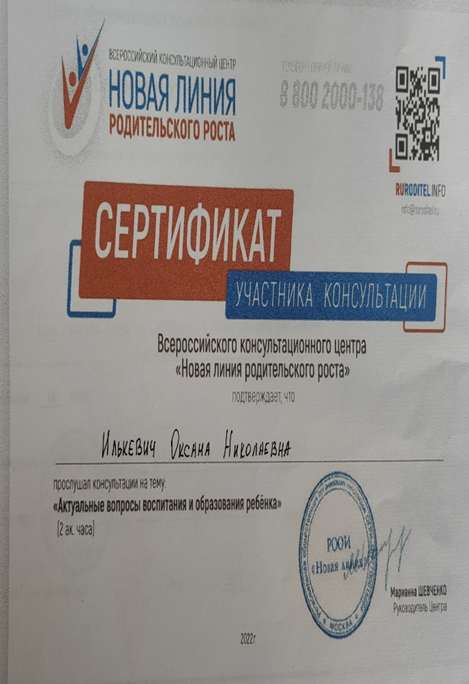 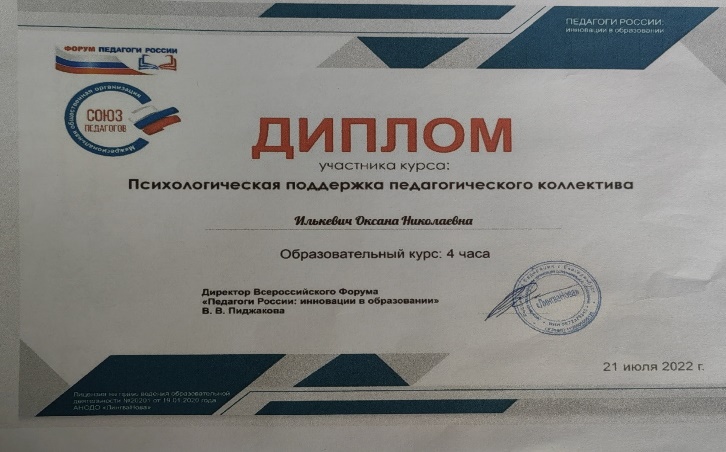 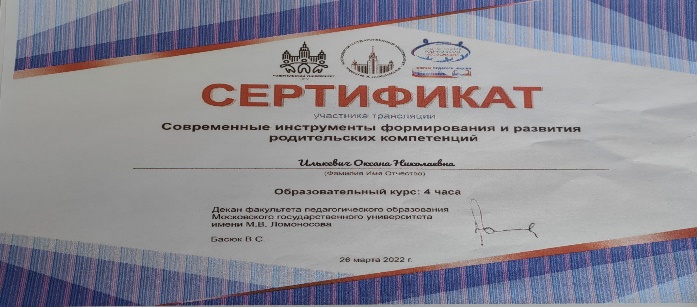 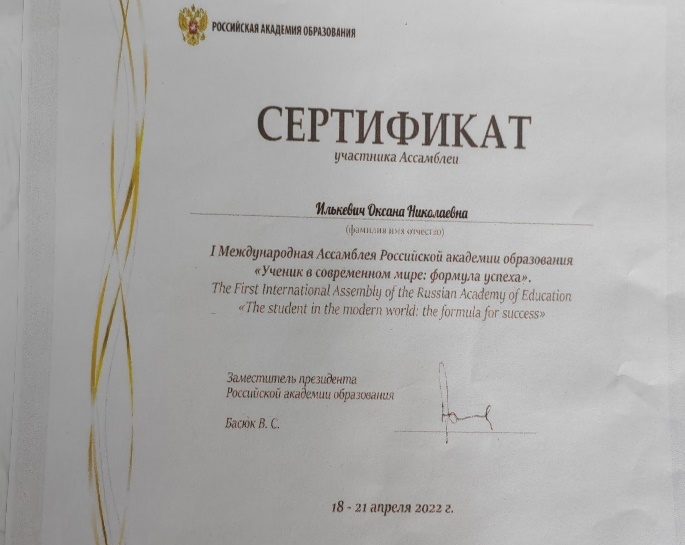 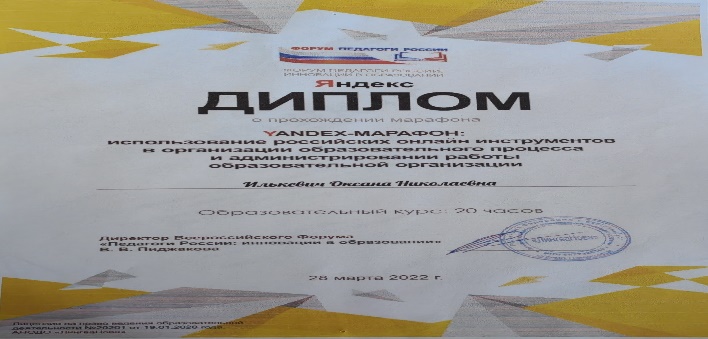 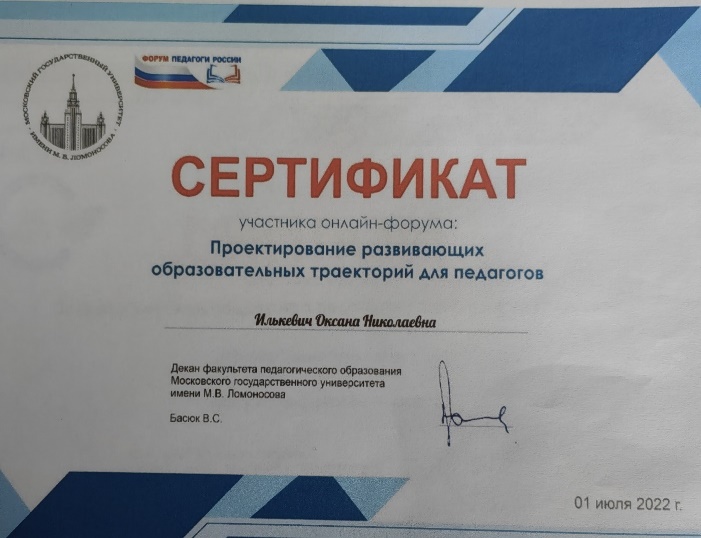 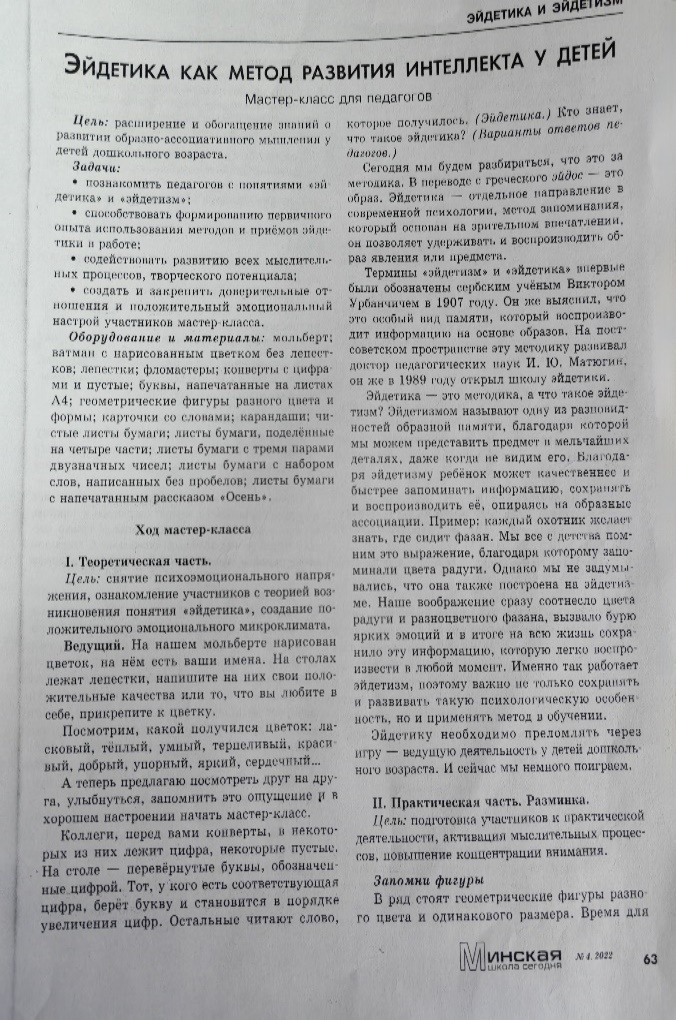 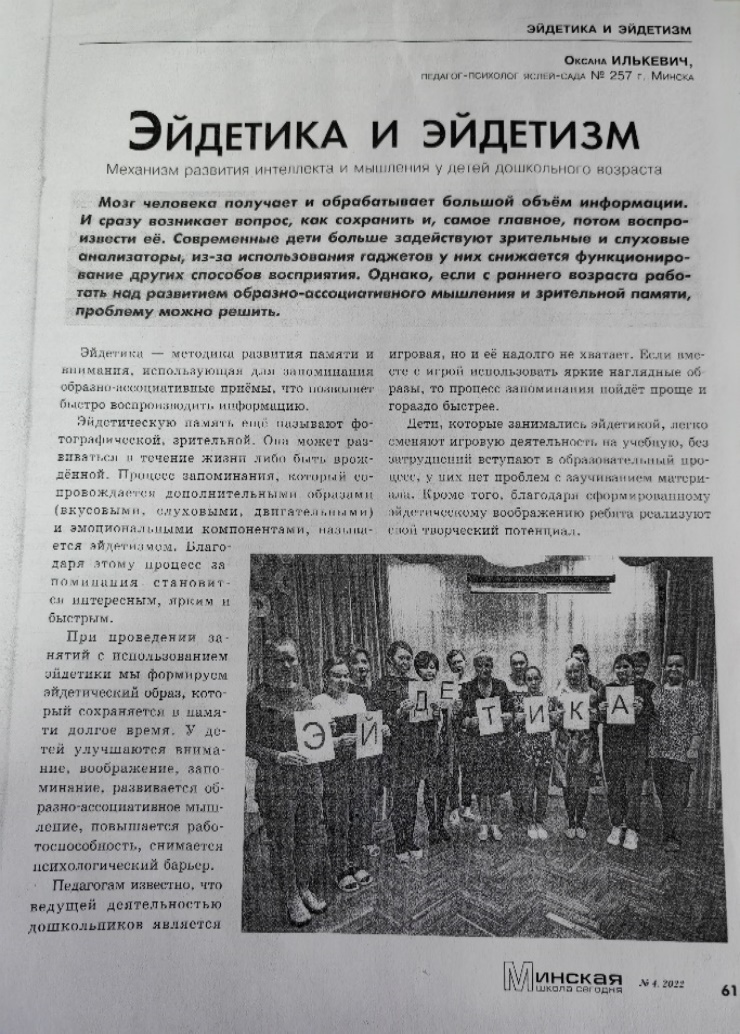 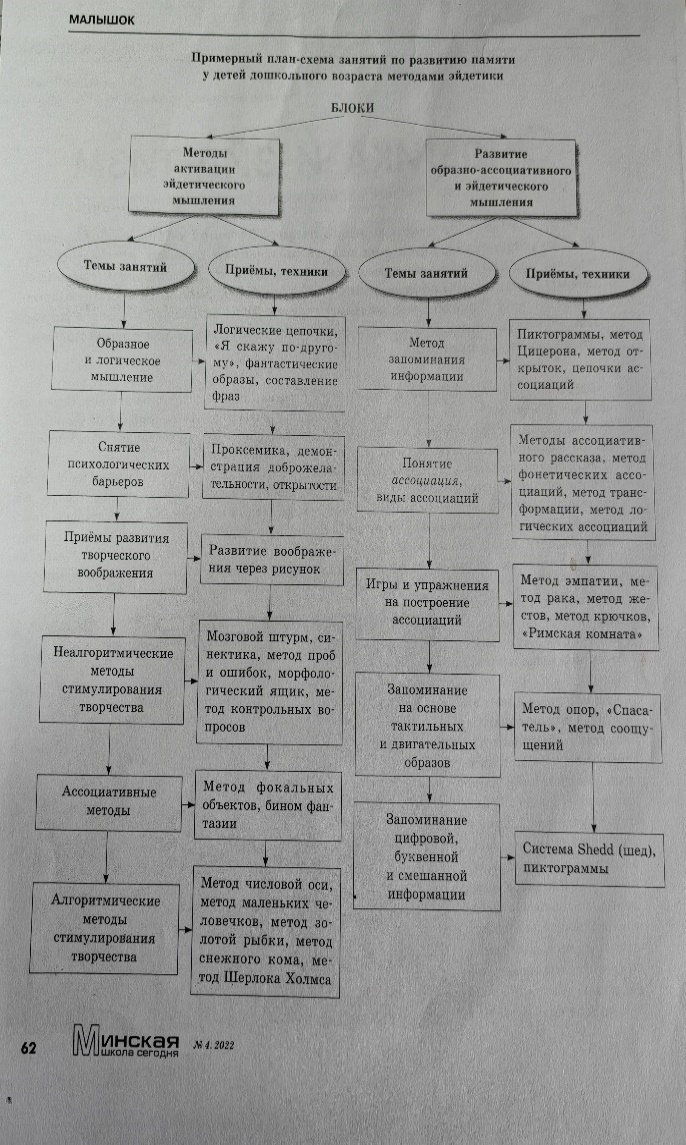 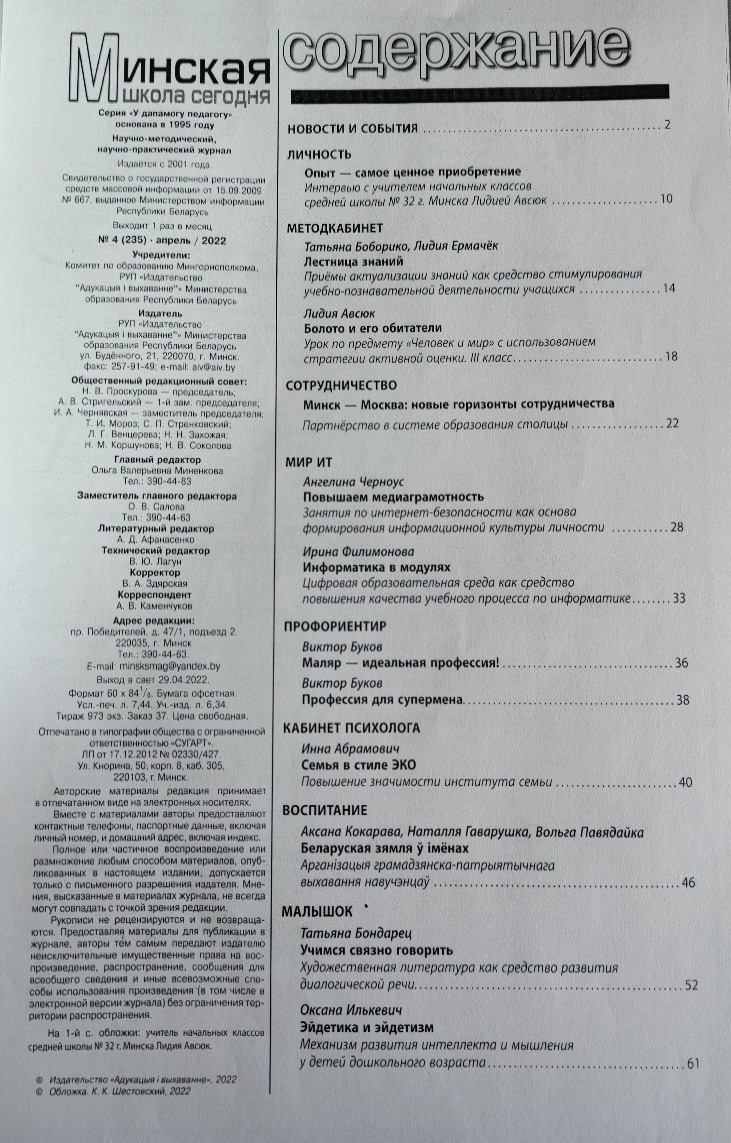 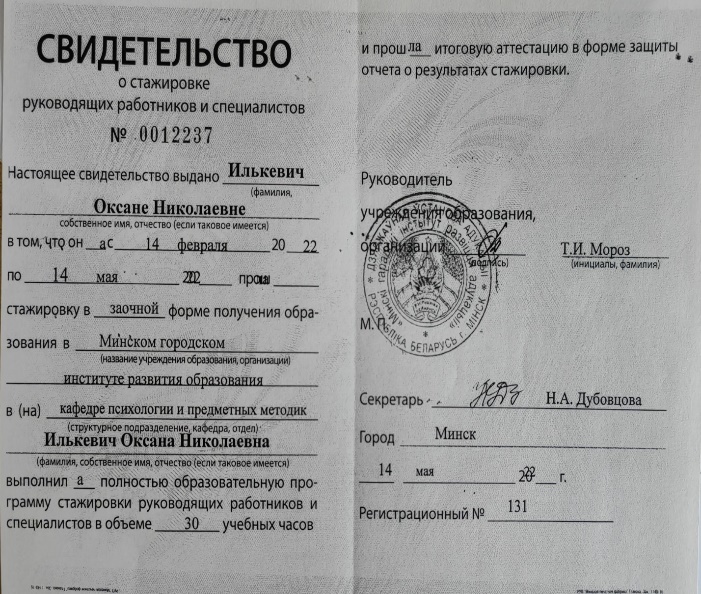 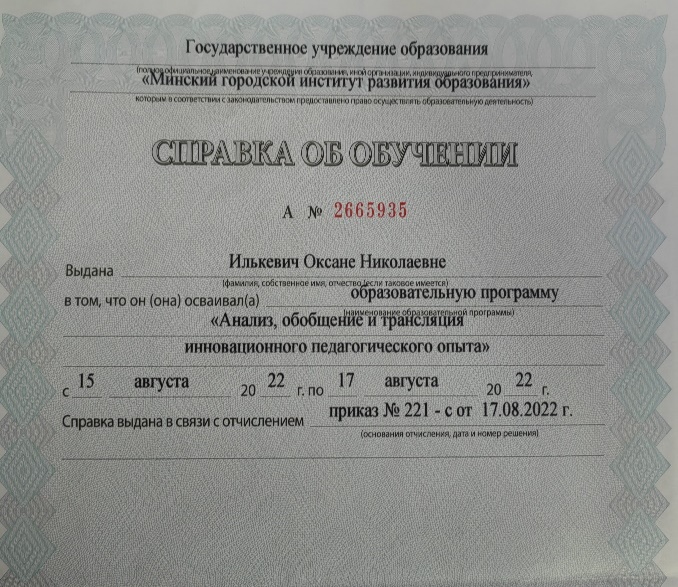 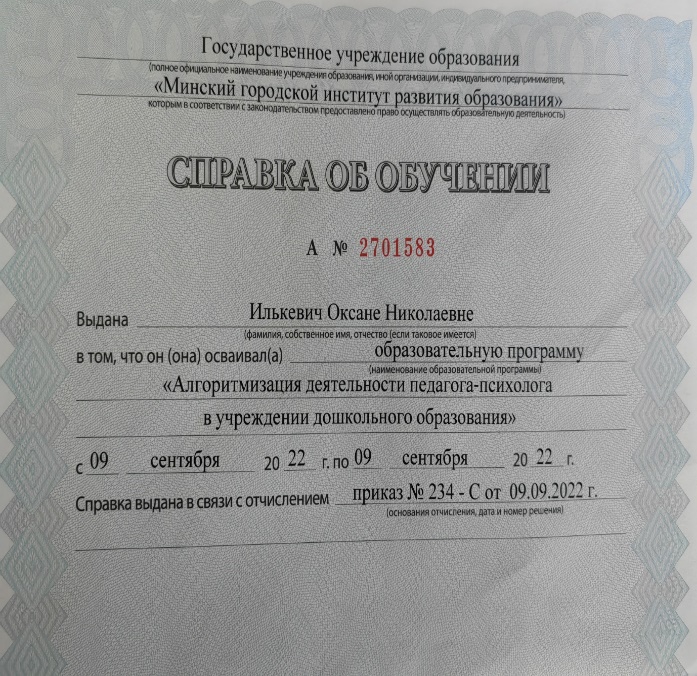 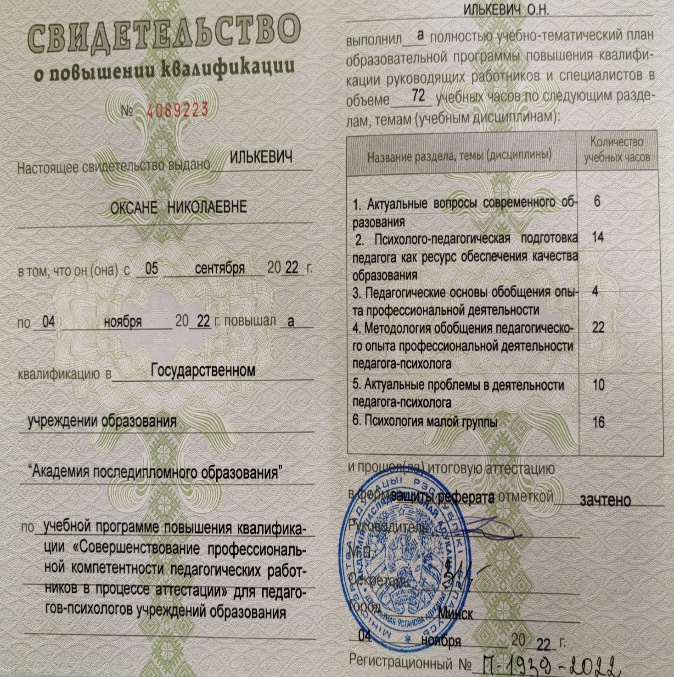 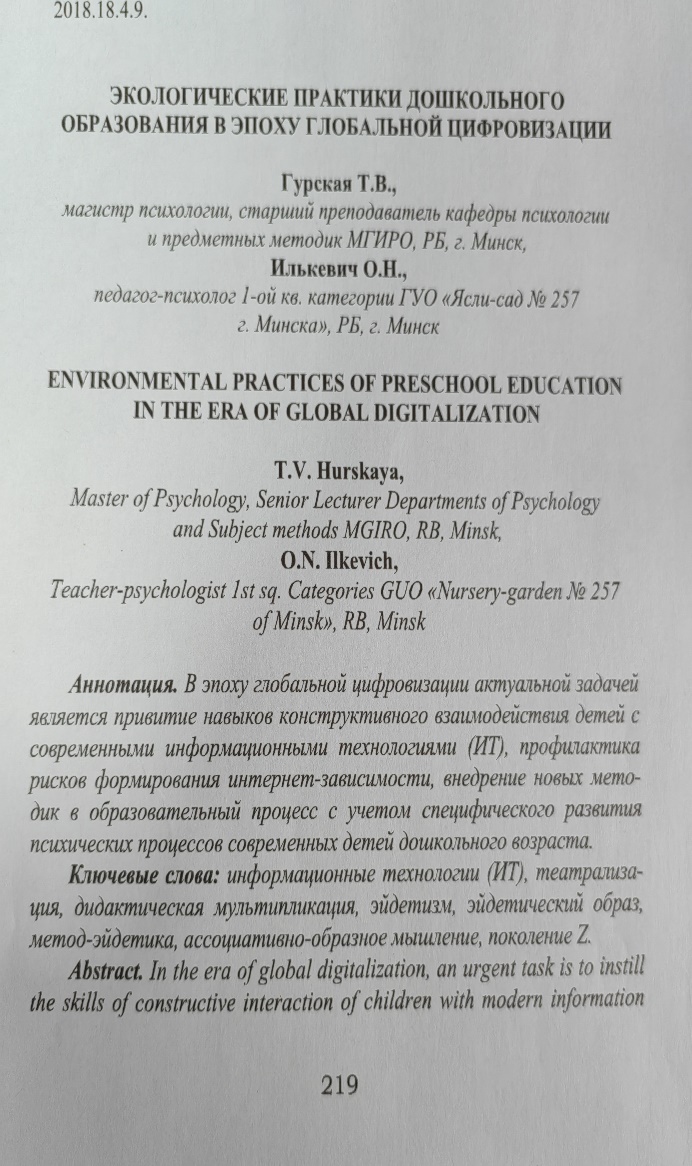 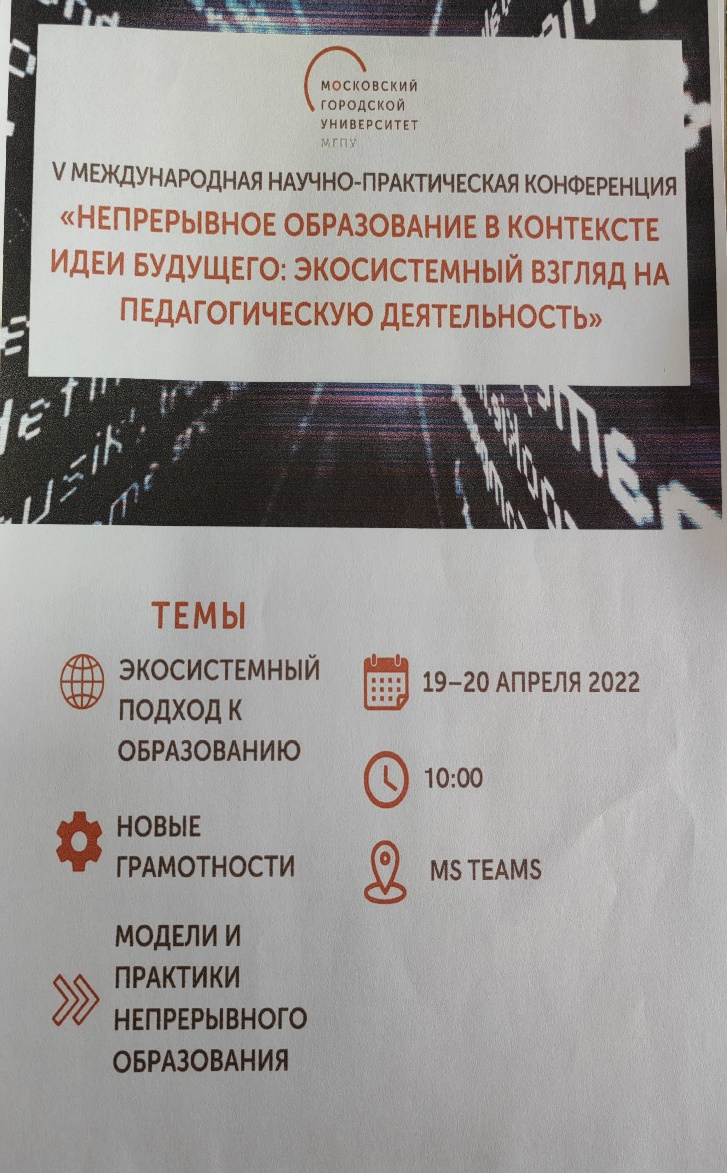 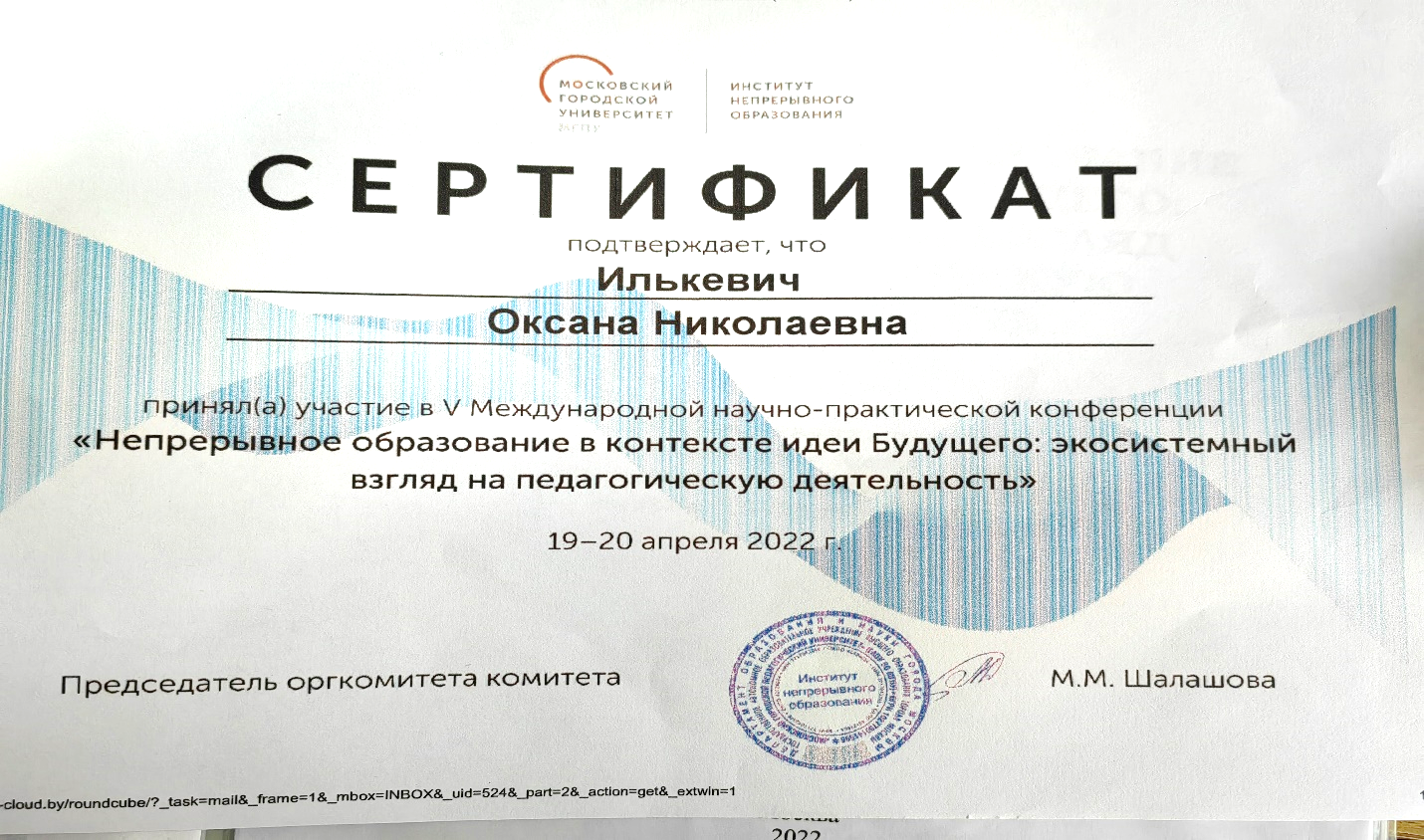 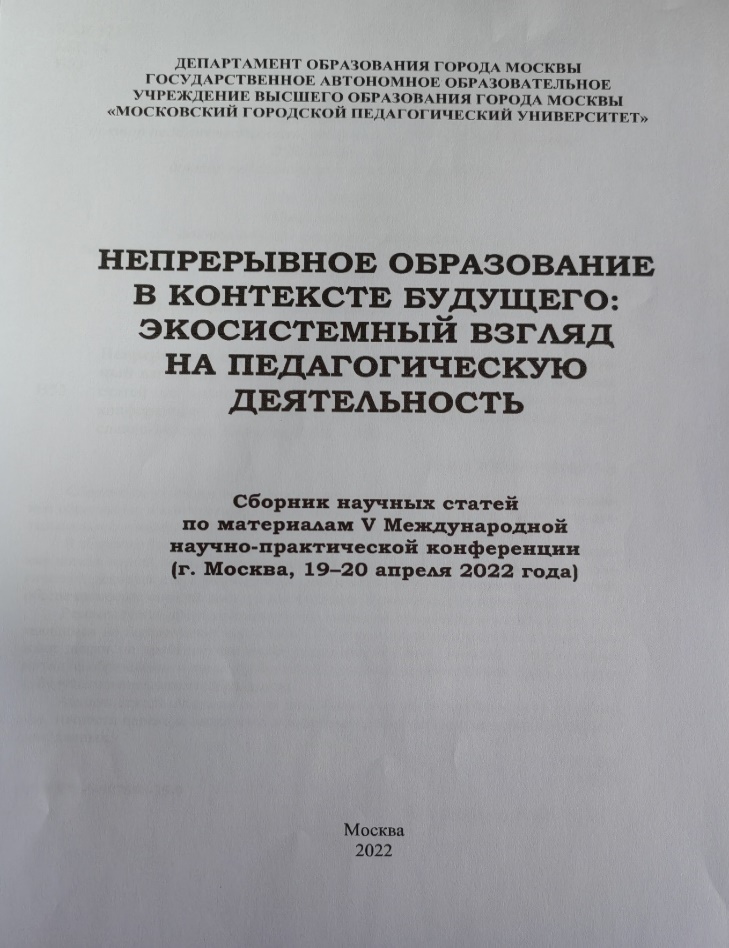 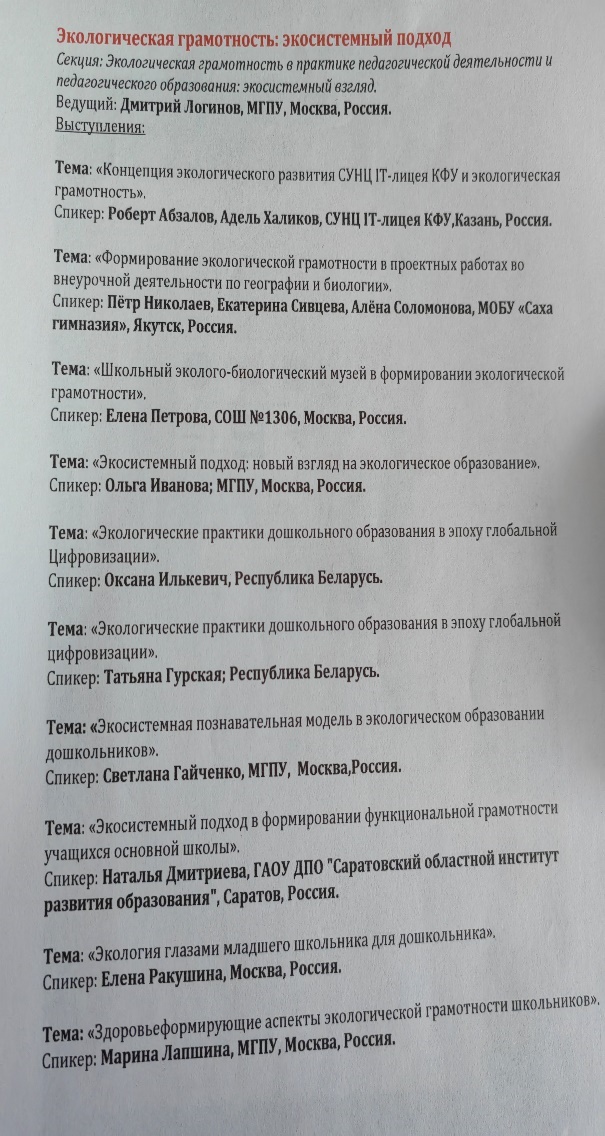 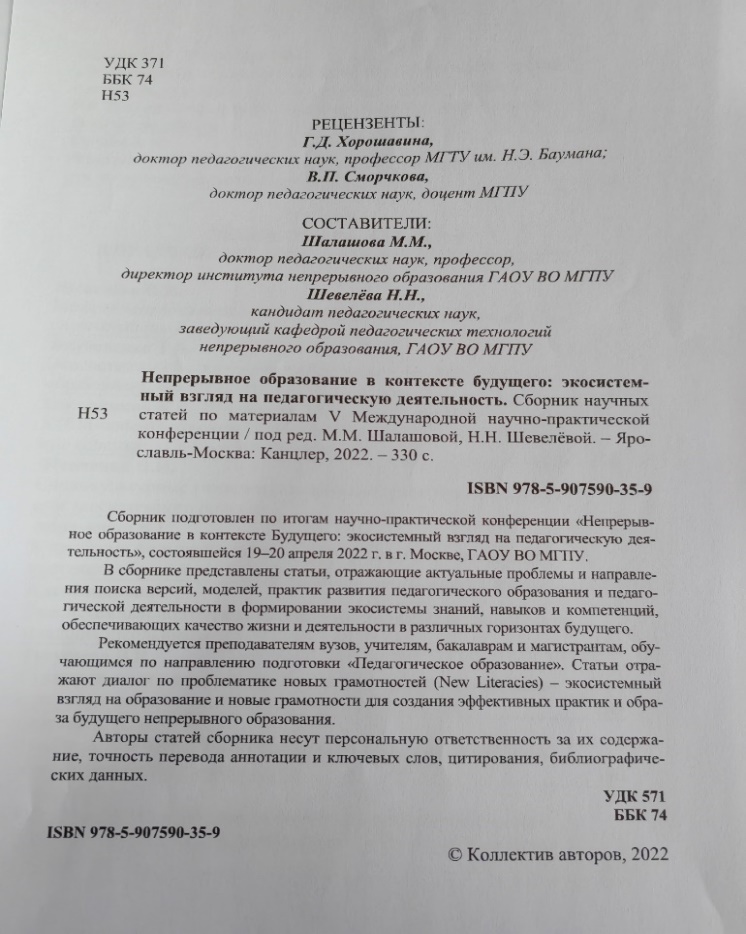 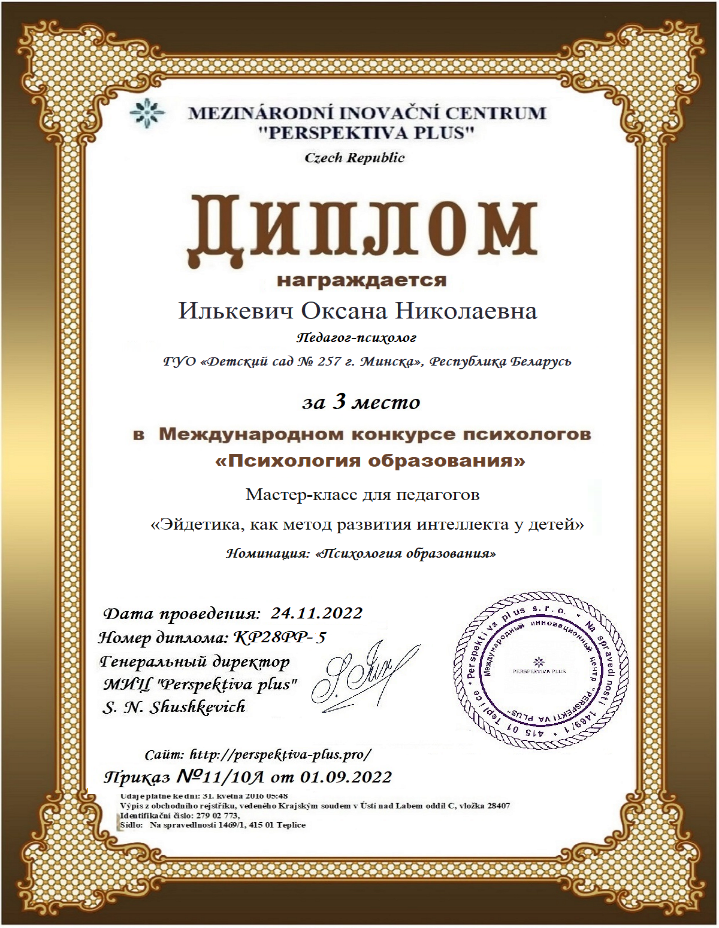 МетодикиНа что направленаИсточникМетодика«Последовательность событий»А.Н. Берштейн.Модифицир.А.Н. Белоус.Предназначена для детей 5 - 7 лет. Изучение способности к обоснованному рассуждению о связях событий и их логической последовательности, уровня речевого развития.Педагог-психолог в дошкольном учреждении: пособие для педагогов-психологов учреждений, обеспечивающих получение дошкольного образования / сост.:Е.А. Осипова, Е.В. Белинская.-Мозырь:Белый Ветер,2010.-87с.  Методика «Что спряталось»Автор Р.С. НемовДля детей 5-7 лет. Выявить способность детей выделять фигуру из фона, умение дифференцировать объекты, скоростные возможности зрительного восприятия.Педагог-психолог в дошкольном учреждении : пособие для педагогов-психологов учреждений, обеспечивающих получение дошкольного образования / сост.:Е.А. Осипова,Е.В. Белинская.-Мозырь:Белый Ветер,2010.-87с.  Методика «Назови одним словом»Автор Венгер Л.А.Выявить способность обобщать понятия по родовым и видовым признакам.Педагог-психолог в дошкольном учреждении : пособие для педагогов-психологов учреждений,обеспечивающих получение дошкольного образования / сост.:Е.А. Осипова,Е.В. Белинская.-Мозырь:Белый Ветер,2010.-87с.  Методика "Заучивание 10 слов "А.Р. Лурия.Возраст 5-6 лет. Оценивает состояние памяти, утомляемости, активности внимания.Педагог-психолог в дошкольном учреждении : пособие для педагогов-психологов учреждений,обеспечивающих получение дошкольного образования / сост.:Е.А. Осипова,Е.В. Белинская.-Мозырь:Белый Ветер,2010.-87с.  Адаптир. методика «Четвертый лишний»Автор Марцинковская Т.Д.Выявление способности к обобщению, умению дифференцировать объекты по различным признакам и свойствам и обосновывать свой вариант решения. Возраст: с 4 лет.Педагог-психолог в дошкольном учреждении : пособие для педагогов-психологов учреждений,обеспечивающих получение дошкольного образования / сост.:Е.А. Осипова,Е.В. Белинская.-Мозырь: Белый Ветер,2010.-87с.  Методика «Кодирование»Д. Векслер Выявление свойств внимания (концентрации, распределения, переключения); восприятия, зрительно-моторной координации, скорости формирования новых навыков, способности к обучению; оценка зрительной памяти, визуально-моторной координации, двигательной активности, работоспособности.Педагог-психолог в дошкольном учреждении : пособие для педагогов-психологов учреждений, обеспечивающих получение дошкольного образования / сост.:Е.А. Осипова,Е.В. Белинская.-Мозырь:Белый Ветер,2010.-87с.Тест«Графический диктант»Д.Б. ЭльконинВыявление способности к зрительному анализу, умению удерживать зрительный образ, способности организовывать внимание, критически оценивать полученный результат.Педагог-психолог в дошкольном учреждении : пособие для педагогов-психологов учреждений,обеспечивающих получение дошкольного образования / сост.:Е.А. Осипова,Е.В. Белинская.-Мозырь:Белый Ветер,2010.-87 с.